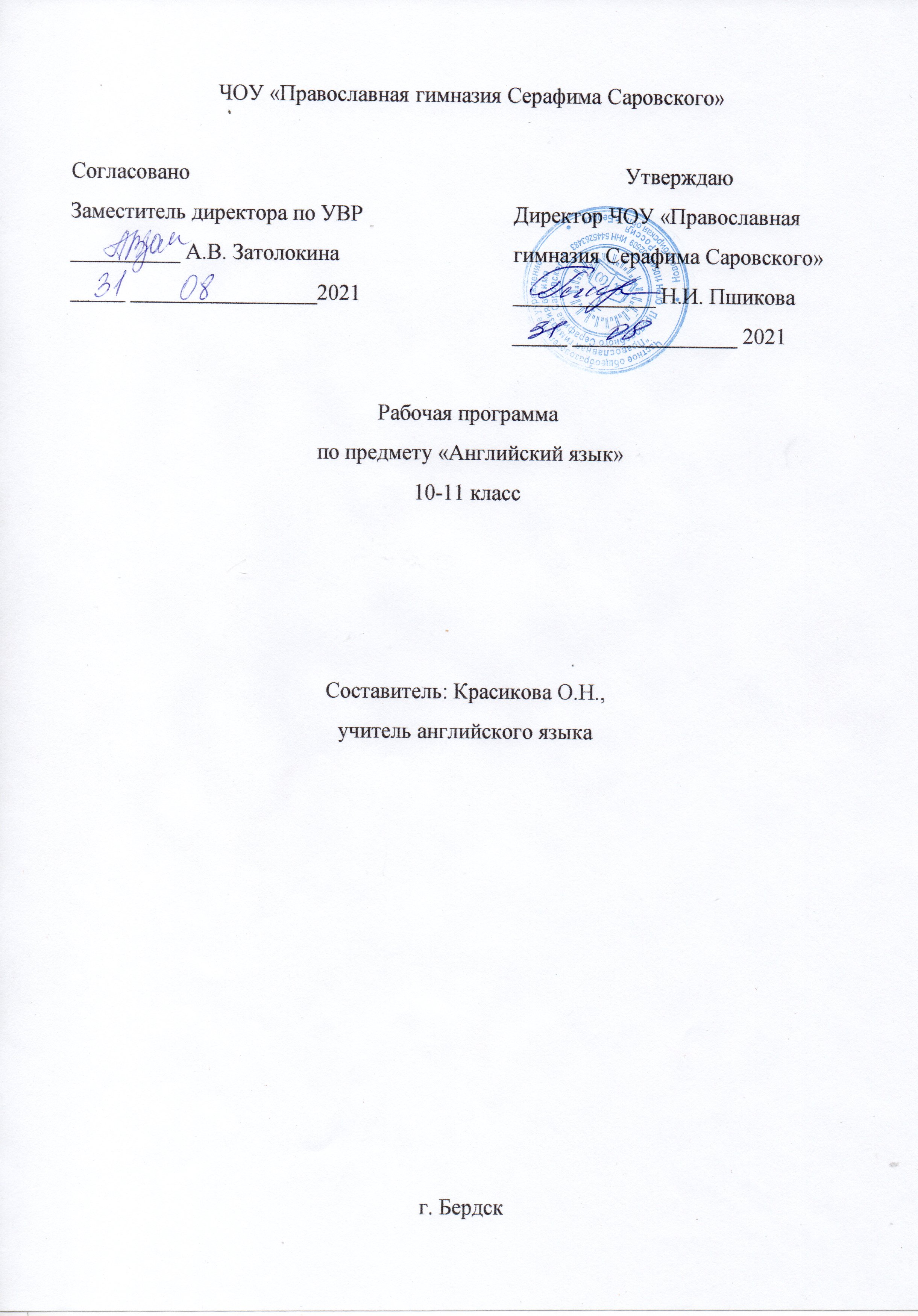 1. Пояснительная запискаРабочая программа по английскому языку для 10 и 11 классов составлена в соответствии с требованиями Государственного образовательного стандарта среднего общего образования на основе с рекомендациями Примерной программы по английскому языку, авторской программы, УМК «Английский язык» серии «Rainbow English» для 10 и 11 классов общеобразовательных учреждений.Программа составлена для 10 и 11 классов из расчета 3 часов в неделю, 102 часа в год и обеспечена УМК для 10 и 11 классов (О. В. Афанасьева, И. В. Михеева, Н. В. Языкова, Е. А. Колесникова. Английский язык.– М.: Дрофа, 2015.)Программа соответствует миссии школы: «воспитание человека обладающего ключевыми компетентностями, чувствующего себя, реально защищенным в социальном отношении, обладающего творческим потенциалом, способного жить в информационном обществе», целям и задачам МБОУ «Бутовская СОШ №1», и содержание программы направлено на освоение обучающимися базовых знаний и формирование базовых компетентностей, что соответствует основной образовательной программе основного общего образования. Она отвечает всем требованиям Федеральных государственных образовательных стандартов основного общего образования. Развивает интеллектуальные способности и общеучебные умения и навыки. Цели и задачи данной программы достигаются путем проведения различных видов и форм работы. При проведении уроков по предмету «Английский язык» формируются личностные, предметные, метапредметные, регулятивные и коммуникативные универсальные учебные действия.2. Общая характеристика курса. Место в учебном планеОсобенности содержания курса обусловлены спецификой развития школьников. Личностно-ориентированный и системнодеятельностный подходы к обучению английскому языку позволяют учитывать изменения в развитии учащихся старшей школы. Это влечет за собой возможность интегрировать в процессе обучения английскому языку знания из различных предметных областей и формировать межпредметные навыки и умения. При этом в предлагаемых УМК учитываются изменения в мотивации учащихся. Школьники, обучающиеся в 10—11 классах, характеризуются значительной самостоятельностью. В УМК для 11 классов включены задания по осуществлению самостоятельного контроля и оценки своей деятельности, самостоятельного поиска информации, выведения обобщений на основе анализа языковых фактов и процессов, постановки целей и т. д. Большое внимание уделяется проблемам сопоставления языковых фактов, политкорректности речи учащихся. Особый акцент ставится на развитии личности школьника, его воспитании, желании заниматься самообразованием. Включенные в учебно-методические комплекты задания развивают универсальные учебные действия на основе владения ключевыми компетенциями. В конечном счете это должно привести к появлению у учащихся потребности пользоваться английским языком как средством общения, познания, самореализации и социальной адаптации.Специфика завершающего этапа обучения английскому языку состоит в том, что на данном этапе осуществляется систематизация и обобщение языкового материала, усвоенного на предыдущих этапах, расширение продуктивной и  рецептивной лексики, дальнейшее совершенствование рецептивных лексических и грамматических навыков в процессе чтения и аудирования аутентичных текстов, развитие умений рассуждения, аргументации по поводу прочитанного или прослушанного, обмена мнениями по широкому кругу обсуждаемых вопросов в пределах предлагаемых в УМК тем и ситуаций общения. Предлагаемые УМК также развивают умения учащихся делать презентации, обобщать результаты проектной деятельности, выступать с сообщениями, небольшими докладами на уроках и школьных конференциях.Происходит дальнейшее развитие умений письменной речи, которая выступает здесь как важнейшая цель обучения. Письменные задания направлены на овладение основными типами речи: описанием, повествованием, рассуждением в виде эссе — комментарием с выражением собственного мнения, личного письма. Обучающиеся при выполнении этих заданий осуществляют поиск информации в различных источниках, включая Интернет. Большое внимание уделяется познанию культуры англоязычных стран.В УМК для 10 и 11 классов учтены также и произошедшие изменения в формате выпускного экзамена, а именно введена дополнительная рубрика по подготовке к разделу «Говорение», которая включает небольшие тексты для чтения вслух, возможные варианты вопросов с ключевыми словами для предложенных ситуаций, образцы выполнения заданий С3 (описание фотографий на основе плана) и С4 (сравнение двух фотографий на основе предложенного плана), а также критерии выполнения таких заданий (см. соответствующие рабочие тетради).3. Цели и задачи обучения в старшей школеВ современной школе учебный предмет «Иностранный язык» входит в образовательную область «Филология» и является средством познания языка и культуры других народов и стран, способом более глубокого осмысления родного языка, что предопределяет цель обучения английскому языку в старшей школе как одному из языков международного общения.В соответствии с Федеральным государственным стандартом среднего общего образования изучение иностранного языка и в старшей школе направлено на дальнейшее формирование и развитие коммуникативной компетенции, понимаемой как способность личности осуществлять межкультурное общение на основе усвоения языковых и социокультурных знаний, речевых навыков и коммуникативных умений в совокупности ее составляющих  — речевой, языковой, социокультурной, компенсаторной и учебно-познавательной компетенции.Речевая компетенция — готовность и способность осуществлять межкультурное общение в четырех основных видах речевой деятельности (говорении, аудировании, чтении, письме).Языковая компетенция — готовность и способность учащихся применять языковые знания (фонетические, орфографические, лексические, грамматические) и навыки оперирования ими для выражения коммуникативного намерения в соответствии с темами, сферами и ситуациями общения, отработанными для старшей общеобразовательной школы; владение новыми по сравнению с родным языком способом формирования и формулирования мысли на родном языке.Социокультурная компетенция — готовность и способность учащихся строить свое межкультурное общение на основе знания культуры народа страны/стран изучаемого иностранного языка в рамках тем, сфер и ситуаций общения, отвечающих опыту, интересам, психологическим особенностям учащихся старшей школы (10—11 классы); готовность и способность сопоставлять родную культуру и культуру страны/стран изучаемого языка, выделять общее и различное в культурах, объяснять эти различия представителям другой культуры, т. е. быть медиатором культур, учитывать социолингвистические факторы коммуникативной ситуации для обеспечения взаимопонимания в процессе общения.Компенсаторная компетенция — готовность и способность учащихся выходить из затруднительного положения в процессе межкультурного общения, связанного с дефицитом языковых средств, страноведческих знаний, социокультурных норм поведения в обществе, различных сферах жизнедеятельности иноязычного социума.Учебно-познавательная компетенция — готовность и способность учащихся осуществлять автономное изучение иностранных языков, владение универсальными учебными умениями, специальными учебными навыками, способами приемами самостоятельного овладения языком и культурой, в том числе с использованием информационных технологий.Образовательная, развивающая и воспитательная цели обучения английскому языку в УМК для 10 и 11 классов реализуются в процессе формирования, совершенствования и развития межкультурной коммуникативной компетенции в единстве ее составляющих.4. Планируемые результаты освоения учебного предметаВ соответствии с современными требованиями к обучению иностранному языку в школе настоящий курс нацелен на достижение личностных, метапредметных и предметных результатов в их единстве.Личностные результатыК личностным результатам относится формирование у школьников готовности и желания самосовершенствоваться в изучении английского языка, а также понимание того, какие возможности может дать им иностранный язык для общего развития, дальнейшего образования и овладения избранной профессией, для самореализации в целом. Помимо этого, ко времени окончания школы изучение иностранного языка должно позитивно повлиять на общую и речевую культуру учащихся, привить им целый ряд необходимых социальных навыков, связанных с вербальным общением, что особенно важно для межкультурной коммуникации, присущей современному открытому миру. Изучение иностранного языка в немалой степени способствует развитию целого ряда важных личностных качеств. К ним можно отнести внимание, трудолюбие и дисциплинированность, так необходимые при изучении иностранного языка. Множество творческих заданий, используемых при обучении языку, способствуют формированию креативности, проявлению инициативы и индивидуальности. Групповая работа, широко применяемая в старшей школе, помогает проявиться чувству ответственности перед другими членами коллектива, учит работать вместе, в одной команде. Содержательная сторона предмета предполагает обсуждение со старшеклассниками самых разнообразных тем, во время которого школьники касаются вопросов межличностных отношений, говорят о вечных ценностях, обсуждают вопросы морали и нравственности, роли человека в социуме и  т.  п. Подобные обсуждения способствуют развитию у школьников лучших человеческих качеств  — эмпатии, толерантности, готовности рассматривать то или иное явление с разных точек зрения. С другой стороны, дискуссии вырабатывают способность отстаивать свою точку зрения и свою гражданскую позицию. В диалоге культур школьники учатся быть патриотами своей страны и одновременно быть причастными к общечеловеческим проблемам, идентифицировать себя как представителей своей культуры, своего этноса, страны и мира в целом.Метапредметные результатыПредмет «Иностранный язык» вносит немалый вклад в достижение требуемых метапредметных результатов. Среди них особенно важны умение планировать свое речевое поведение, умение взаимодействовать с окружающими, выполняя различные социальные роли, развитие исследовательских учебных действий, навыка работы с информацией. В очень большой степени изучение иностранного языка способствует развитию смыслового чтения, включающего способность прогнозировать содержание текста, выделять основную мысль и главные положения, игнорировать детали, устанавливать логическую последовательность основных фактов. Кроме того, занятия по иностранному языку способствуют формированию проектных умений и осуществлению регулятивных действий самонаблюдения, самоконтроля и самооценки. Подводя итоги работы по каждому из разделов учебников для 10 и 11 классов, школьники учатся отвечать на такие важные вопросы, как: с какими трудностями они столкнулись и чем были вызваны эти трудности, какие лексические и грамматические явления языка требуют дальнейшей отработки, что способствует успешному усвоению материала и успешному выполнению заданий в разных видах речевой деятельности, какого рода помощь при подготовке заданий оказали им родители, учитель или друзья, какие дополнительные источники информации они привлекли для выполнения своей работы и насколько удачным был выбор источников и, наконец, самое главное — насколько довольны они своими результатами и почему.Предметные результатыРечевая компетенцияВиды речевой деятельностиАудированиеВладение умениями понимать на слух иноязычный текст предусматривает понимание несложных текстов с разной глубиной и точностью проникновения в их содержание (с пониманием основного содержания, с выборочным пониманием и полным пониманием текста) в зависимости от коммуникативной задачи и функционального типа текста.
 
Обучающиеся научатся:понимать основное содержание несложных аутентичных аудио текстов различных стилей и жанров монологического и диалогического характера в рамках изученной тематики с четким нормативным произношением;выборочное понимание запрашиваемой информации из несложных аутентичных аудио текстов различных жанров монологического и диалогического характера в рамках изученной тематики, характеризующихся четким нормативным произношением;прогнозировать содержание устного текста по началу сообщения и выделять основную мысль в воспринимаемом на слух тексте;выбирать главные факты, опуская второстепенные;выборочно понимать необходимую информацию в сообщениях прагматического характера с опорой на языковую догадку, контекст;игнорировать незнакомый языковой материал, несущественный для понимания.Обучающиеся получат возможность научиться:воспринимать на слух сообщения (информацию в распространенных коммуникативных ситуациях) с полным пониманием.ГоворениеДиалогическая форма речиРазвитие у обучающихся диалогической речи на средней ступени предусматривает овладение ими умениями вести диалог этикетного характера, диалог-расспрос, диалог-побуждение к действию и диалог-обмен мнениями, а также их комбинации.Обучающиеся научатся:вести диалог/полилог в ситуациях неофициального общения в рамках изученной тематики;при помощи разнообразных языковых средств без подготовки инициировать, поддерживать и заканчивать беседу на темы, включенные в раздел «Предметное содержание речи»;выражать и аргументировать личную точку зрения;запрашивать информацию и обмениваться информацией в пределах изученной тематики;обращаться за разъяснениями, уточняя интересующую информацию;начинать, поддерживать и заканчивать разговор;выражать пожелания и реагировать на них;вежливо переспрашивать, выражать согласие, отказ;запрашивать и сообщать фактическую информацию;обращаться с просьбой и выражать готовность/отказ выполнить ее;давать совет, принимать/ не принимать его;приглашать к действию/взаимодействию и согласиться/не согласиться принять в нем участие;делать предложение и выражать согласие/ несогласие принять его, объяснить причину;выразить точку зрения и согласиться/не согласиться с ней;высказать одобрение/ неодобрение/ сомнение;выразить эмоциональную оценку обсуждаемых событий (радость/огорчение, желание/нежелание);Обучающиеся получат возможность научиться:вести диалог/полилог в ситуациях официального общения в рамках изученной тематики;кратко комментировать точку зрения другого человека;проводить подготовленное интервью, проверяя и получая подтверждение какой-либо информации;использованию предлагаемого плана;вычленять основные идеи;соблюдать правила речевого этикета и политкорректность.Монологическая форма речиОбучающиеся научатся:формулировать несложные связные высказывания с использованием основных коммуникативных типов речи (описание, повествование, рассуждение, характеристика) в рамках тем, включенных в раздел «Предметное содержание речи»;передавать основное содержание прочитанного/ увиденного/услышанного;давать краткие описания и/или комментарии с опорой на нелинейный текст (таблицы, графики);строить высказывание на основе изображения с опорой или без опоры на ключевые слова/план/вопросы;кратко высказываться о фактах и событиях, используя основные коммуникативные типы речи (описание, повествование, сообщение, характеристика), эмоциональные и оценочные суждения;передавать содержание, основную мысль прочитанного с опорой на текст;делать сообщение в связи с прочитанным текстом;выражать и аргументировать свое отношение к прочитанному/услышанному.Обучающиеся получат возможность научиться:резюмировать прослушанный/прочитанный текст;обобщать информацию на основе прочитанного/прослушанного текста;выражать свое мнение;неподготовленной или спонтанной речи.ЧтениеОбучающиеся научатся:читать и понимать аутентичные тексты с различной глубиной и точностью проникновения в их содержание (в зависимости от вида чтения):с пониманием основного содержания (ознакомительное чтение);с полным пониманием содержания (изучающее чтение);с выборочным пониманием нужной или интересующей информации (просмотровое/поисковое чтение).определять тему, содержание текста по заголовку;выделять основную мысль;выбирать главные факты из текста, опуская второстепенные;устанавливать логическую последовательность основных фактов/ событий в тексте.полно и точно понимать содержание текста на основе его информационной переработки (языковой догадки, словообразовательного и грамматического анализа, выборочного перевода, использование страноведческого комментария);оценивать полученную информацию, выразить свое мнение;прокомментировать/объяснить те или иные факты, описанные в тексте.просматривать аутентичный текст, (статью или несколько статей из газеты, журнала, сайтов Интернет)и выбирать информацию, которая необходима или представляет интерес для обучающихся.Обучающиеся получат возможность научиться:вычленять причинно-следственные связи в тексте;использовать языковую или контекстуальную догадку;кратко и логично излагать содержание текста.Письменная речьОбучающиеся научатся:делать выписки из текста;составлять план текста или выступления, тезисы;писать сообщения (несложные связные тексты), эссе по заданной теме;заполнять бланки, резюме, анкеты (указывать имя, фамилию, пол, возраст, гражданство, адрес);письменно выражать свою точку зрения в рамках тем, включенных в раздел «Предметное содержание речи», в форме рассуждения, приводя аргументы и примеры;писать личное (электронное) письмо, используя материал одной или нескольких тем, усвоенных в устной речи и при чтении, употребляя необходимые формулы речевого этикета.Объем личного письма – 100-120 слов.Обучающиеся получат возможность научиться:писать краткий отзыв на фильм, книгу или пьесу;осуществлять информационную переработку иноязычных текстов, раскрывая разнообразными способами значения новых слов, определяя грамматическую форму.5. Содержание учебного предмета10 класс11 классМатериально-техническое оснащение1.        Английский язык. 10 кл.. : Учебник / О. В. Афанасьева, И. В. Михеева, К. М. Баранова. – М.: Дрофа, 2014,Rainbow English.          2.        Рабочая тетрадь (Workbook) для 10 кл. / О. В. Афанасьева, И. В. Михеева, К. М. Баранова. – М.: Дрофа, Rainbow English.3.        Книга для учителя (Teacher’s Book) к учебнику для 10 кл. / О. В. Афанасьева, И. В. Михеева, К. М. Баранова. – М.: Дрофа, Rainbow English4.        Аудиоприложение к учебнику для 10 кл. / О. В. Афанасьева, И. В. Михеева, К. М. Баранова. – М.: Дрофа, Rainbow English.5.        О.В.Афанасьева, И.В.Михеева, К.М.Баранова. Английский язык: «Rainbow  English»: Учебник для 11 кл. Общеобраз. Учрежд.— Москва:Дрофа, 2014;6.        О.В.Афанасьева, И.В.Михеева, К.М.Баранова. «Английский язык: «Rainbow  English»: Рабочая тетрадь для 11 кл. Общеобраз. Учрежд. в двух частях — Москва: Дрофа, 2014;7.        О.В.Афанасьева, И.В.Михеева, К.М.Баранова. Авторская программа по английскому языку к УМК О.В.Афанасьева, И.В.Михеева, К.М.Баранова. «Английский язык: Rainbow English» для учащихся 10-11 классов общеобразовательных учреждений  - Москва: Дрофа, 2014;8.        О.В.Афанасьева, И.В.Михеева, К.М.Баранова. «Английский язык: Rainbow  English»: книга  для  учителя — Москва: Дрофа, 2014;9.        Грамматические таблицы к основным разделам грамматического материала, содержащегося в стандартах для каждого ступени обучения10.    Физическая карта Великобритании11.    Набор фотографий с изображением ландшафта, городов, отдельных достопримечательностей стран изучаемого языка12.    Аудиодиски к УМК «Английский язык» (11 класс, серия “Rainbow English”). Авторы О. В. Афанасьева, И.В. Михеева, К. М. Баранова13.    Видеофильмы, соответствующие тематике.14.    Аудио-центр (аудиомагнитофон)15.    Мультимедийный проектор16.    Классная  доска с магнитной поверхностью и набором приспособлений для крепления постеров и таблицИсточники информации для дополнительного изучения предмета:www.airis.ru
www.ef.com
school-collection.edu.ru
www.englishteachers.ru
ТемаКоличество часов1. «В гармонии с самим собой»1. «В гармонии с самим собой»1.1. Я – личность.71.2. В гармонии с самим собой.71.3. Структуры «would rather» и «had better».21.4. Настоящее простое и настоящее длительное время.11.5. Простое прошедшее и простое длительное время.11.6. Будущее простое время.21.7. Образование сложных прилагательных при помощи числительных.11.8. Фразовый глагол «to beat».11.9. Настоящее завершенное и настоящее завершенное продолженное время.11.10. Прошедшее завершенное и прошедшее завершенное продолженное время.1Всего:242. «В гармонии с другими»2. «В гармонии с другими»2.1. В гармонии с другими.152.2. Настоящее завершенное и простое прошедшее время.12.3. Образование новых слов при помощи изменения места ударения.12.4. Простое прошедшее и настоящее завершенное время: сравнительный анализ.12.5. Пассивный залог.42.6. Глаголы «to do» и «to make».12.7. Слова «as» и «like».1Всего:243. «В гармонии с природой»3. «В гармонии с природой»3.1. В гармонии с природой.173.2. Страдательный залог с инфинитивом.23.3. Определенный и неопределенный артикли.43.4. Нулевой артикль.13.5. Слова «удобный», «посещать»13.6. Образование прилагательных от существительных, обозначающих стороны света.13.7. Сравнительная структура «as...as».1Всего:274. «В гармонии с миром»4. «В гармонии с миром»4.1. В гармонии с миром.174.2. Причастие первое и второе.14.3. Прилагательные «sick» и «ill».14.4. Модальные глаголы.64.5. Фразовый глагол «to set».14.6. Систематизация и обобщение знаний за курс 10 класс.1Всего:27Итого:102ТемаКоличество часов1. «Шаги к вашей карьере»1. «Шаги к вашей карьере»1.1. Шаги к вашей карьере.141.2. Конструкции «я хотела бы» в различных видах предложений.11.3. Образования различных профессий с помощью суффиксов -er ,-ist, -ess, -or.11.4. Употребления слов «neither, either» в речи и на письме.11.5. Использования союзов « if whether» в английских предложениях.11.6. Неопределённые местоимения «никто, ни один».11.7. Образование в Англии.31.8. Фразовый глагол «сall» и его основныезначения.11.9. Слова-связки в английском языке.1Всего:242. «Шаги к пониманию культуры»2. «Шаги к пониманию культуры»2.1. Шаги к пониманию культуры.152.2. Множественное число имён существительных (исключения).12.3. Притяжательный падеж.12.4. Исчисляемые и неисчисляемые существительные с неопределённым артиклем.12.5. Неисчисляемые имена существительные с нулевым артиклем.12.6. Фразовый глагол «говорить».12.7. Английские идиомы с «цветочным компонентом».12.8. Объявления в английском языке.12.9. Артикли с именами собственными.12.10. Словарные комбинации с существительными обозначающими группы людей , животных, вещей.1Всего:243. «Шаги к эффективному общению»3. «Шаги к эффективному общению»3.1. Шаги к эффективному общению.173.2. Наречие. Степени сравнения наречий.63.3. Употребления слова «badly» в устной речи и на письме.13.4. Фразовый глагол «собирать».13.5. Некоторые факты о числах.13.6. Английские синонимы.1Всего:274. «Шаги к будущему»4. «Шаги к будущему»4.1. Шаги к будущему.164.2. Английские идиомы с инфинитивом и герундием.24.3. Правила использования слово «деньги» в различных жизненных ситуациях.14.4. Глаголы « get, gain, win» в речи и на письме.14.5. Глаголы  « to offer,  to suggest» в речи и на письме.14.6. Сложное дополнение.14.7. Сослагательное наклонение.44.8. Речевые обороты  в разговоре о будущем.1Всего:27Всего:102